淄博市教育局2021年政府信息公开工作年度报告按照市政府办公室《关于做好2021年政府信息公开工作年度报告编制和发布工作的通知》要求，编制淄博市教育局2021年政府信息公开工作年度报告，并向社会公布。一、总体情况(一)主动公开。2021年度，市教育局网站公开信息5531条，政务公开平台公开信息854条；“淄博教育发布”微信公众号公开信息696条，微信视频号公开信息200条，抖音号公开信息60条；“淄博教育”今日头条公开信息128条，新浪微博公开信息431条。针对社会关注度高的重要信息，市教育局创新工作方法，经常性组织新闻发布会、记者见面会和通报会，广泛邀请省、市媒体参加，不断提高主动公开的主动性、针对性和时效性。2021年，市教育局共举办新闻发布会10场: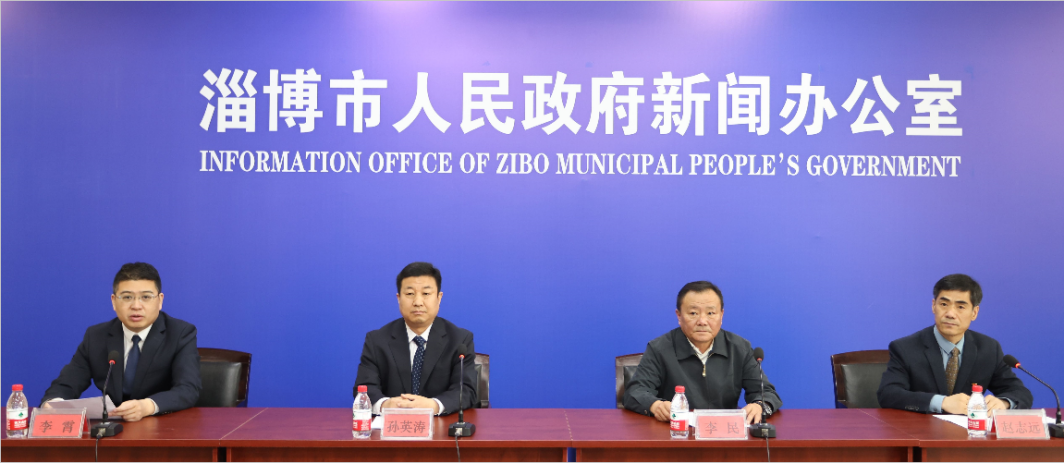 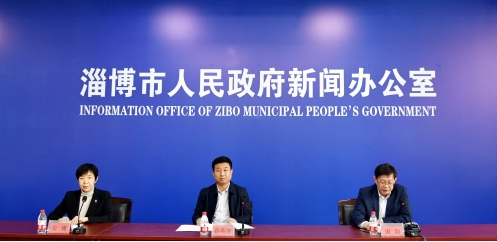 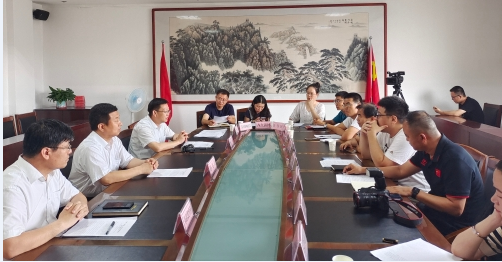 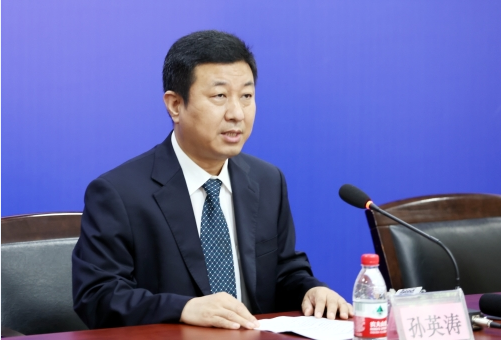 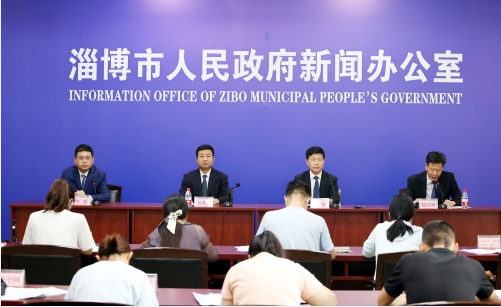 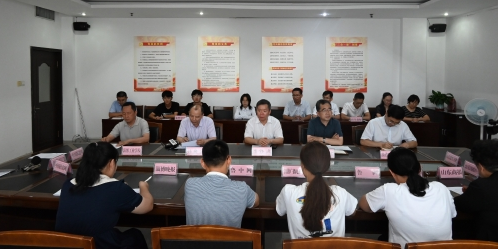 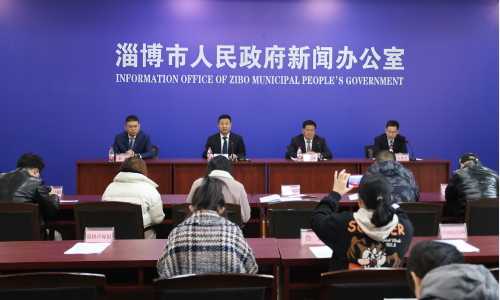 淄博市委教育工委常务副书记、市教育局党组书记、局长孙英涛分别就淄博市教育高质量发展和“双减”政策落地实施，接受省新闻媒体专访2次。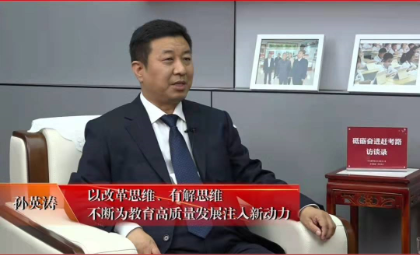 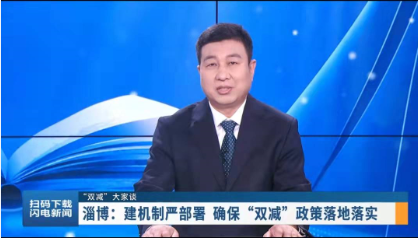 (二)依申请公开。2021年市教育局共收到7件政府信息申请，其中本机关掌握的3件政府信息全部予以公开，不掌握的4件政府信息均告知获取途径，及时受理率和答复率均达到100%。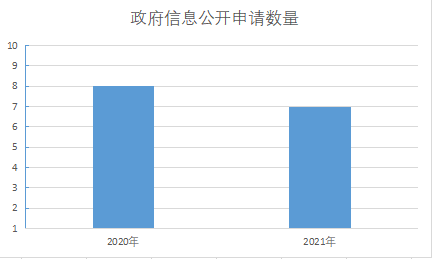 (三)政府信息管理。市教育局高度重视政府信息安全，对政府信息公开实行全流程管理。一是切实做好信息公开保密审查，对拟公开的信息严格按照“先审查、后公开”、“一事一审”和“谁公开、谁审查”的原则做好保密审查;二是规范做好信息公开属性的源头认定，要求各科室一律在各类文函的起草环节明确信息公开属性，拟定为“不予公开”的要有充分的法律、法规、规章或上级规范性文件等作为依据;三是认真做好规范性文件的动态管理，每年根据立、改、废等情况，结合工作实际，对规范性文件进行一次清理并及时公开清理结果。(四)政府信息公开平台建设。市教育局把网站、微信、微博、抖音、今日头条等多个平台形成的“媒体矩阵”作为政府信息公开平台，及时发布信息，主动解读政策，正面引导舆论，为教育事业发展营造良好的环境和氛围。市教育局微信公众号“淄博教育发布”在全市新媒体账号竞赛活动中取得第一名的好成绩。(五)监督保障。人员机构方面:市教育局办公室是政府信息公开工作机构，目前有专职工作人员1人，兼职工作人员2人，负责机关政务公开工作，指导全市教育系统政务公开工作，承担政务公开工作领导小组日常工作。监督指导方面:今年4月份，根据省教育厅对全省县域政务公开工作的抽查结果和问题通报，对淄川区的整改落实进行了指导、督导。今年12月份，按照省教育厅统一部署，市教育局下发《关于抓好义务教育领域基层政务公开标准指引落实工作的紧急通知》，要求各区县、功能区对照《义务教育领域基层政务公开标准目录》中的全部内容，逐项梳理，建立整改台账，确保工作无脱节、无疏漏、无闪失。业务培训方面:市教育局编制了《2021年政务公开培训计划》，并在网站公开进行了发布(链接:http://edu.zibo.gov.cn/gongkai/channel_c_5f9fa491ab327f36e4c1307f_n_1606588140.0779/doc_61c689957b4955f6beed3253.html)。2021年，市教育局政务公开工作人员参加省教育厅相关业务培训2次，市政府相关业务培训3次。二、主动公开政府信息情况三、收到和处理政府信息公开申请情况四、政府信息公开行政复议、行政诉讼情况存在的主要问题及改进情况存在的主要问题：一是部分科室、直属单位和局属学校信息公开意识不强，主动公开基本目录内容保障的时效性有待进一步提高；二是政策解读仍以文字解读为主，政策解读的形式尚需进一步丰富。改进情况：一是建立“闹钟”式工作方法，督促科室、直属单位和局属学校形成及时发布政府信息的工作习惯；二是经常性组织新闻发布会，拓宽群众获取重要信息的渠道，组织开展“看学有所教变化提意见建议”校园开放日活动，进一步丰富了政策解读和教育宣传的形式。其他需要报告的事项（一）收取信息处理费的情况。2021年度，市教育局未收取政府信息公开处理费。落实上级年度政务公开工作要点情况。2021年，市教育局在抓好政务公开工作规范提升的同时，持续强化“管业务就要管公开”的理念，把业务工作同政务公开工作同部署、同推进、同落实，进一步完善工作机制，有效推进上级政务公开工作要点的落实。人大代表建议和政协提案办理结果公开情况。2021年，承办市人大代表建议37件、市政协委员提案50件，共计87件，其中49件已在政务公开平台公开发布。市教育局持续放大建议提案办理实效，全面激发全市教育高质量发展强劲动能，实现了沟通率、办结率、满意率“三个100%”。办理情况详见政务公开平台发布的相关信息，链接如下：淄博市教育局2021年度建议提案办理总体情况：http://edu.zibo.gov.cn/gongkai/channel_c_5f9fa491ab327f36e4c1307f_5fb3bd51dd0092b848bb98b4/doc_618b72e75ea90004e0c00409.html政协委员提案办理情况：http://edu.zibo.gov.cn/gongkai/channel_c_5f9fa491ab327f36e4c1307f_5fb3bcd6dd0092b848bb988a/人大代表建议办理情况：http://edu.zibo.gov.cn/gongkai/channel_c_5f9fa491ab327f36e4c1307f_5fb3bcd6dd0092b848bb9889/（四）本机关年度报告中所列数据统计期限。报告中所列数据的统计期限自2021年1月1日至2021年12月31日。（五）其他事项。报告的电子版可在政府信息公开平台（http://edu.zibo.gov.cn/gongkai/）查询和下载。如对本报告有疑问，请与淄博市教育局政务公开领导小组办公室联系。地址：淄博市张店区联通路202号822室；邮编：255030；电话：3184086；传真：3181575；邮箱：zbjyjbgs@zb.shandong.cn。序号时间主题备注14月8日我市全面推行小学课后延时服务工作情况新闻发布会市政府召开24月21日全市中小学体育场地设施向社会开放新闻发布会市政府召开36月11日“把睡眠管理作为保障学生健康的基础性工作”新闻发布会自主召开47月7日义务教育招生入学“一网通办”新闻发布会自主召开57月8日暑期托管媒体记者见面会自主召开67月13日“我市在2021年全国职业院校技能大赛中获历史最好成绩”媒体记者见面会自主召开78月12日淄博市品质民生重大实事项目新闻发布会市政府召开810月18日全面推行教师岗位分级竞聘改革新闻发布会市政府召开912月1日“我为群众办实事”主题系列新闻发布会市政府召开1012月31日驻淄高校留淄率媒体通报会自主召开第二十条第（一）项第二十条第（一）项第二十条第（一）项第二十条第（一）项信息内容本年制发件数本年废止件数现行有效件数规章000行政规范性文件0213第二十条第（五）项第二十条第（五）项第二十条第（五）项第二十条第（五）项信息内容本年处理决定数量本年处理决定数量本年处理决定数量行政许可180818081808第二十条第（六）项第二十条第（六）项第二十条第（六）项第二十条第（六）项信息内容本年处理决定数量本年处理决定数量本年处理决定数量行政处罚000行政强制000第二十条第（八）项第二十条第（八）项第二十条第（八）项第二十条第（八）项信息内容本年收费金额（单位：万元）本年收费金额（单位：万元）本年收费金额（单位：万元）行政事业性收费000（本列数据的勾稽关系为：第一项加第二项之和，等于第三项加第四项之和）（本列数据的勾稽关系为：第一项加第二项之和，等于第三项加第四项之和）（本列数据的勾稽关系为：第一项加第二项之和，等于第三项加第四项之和）申请人情况申请人情况申请人情况申请人情况申请人情况申请人情况申请人情况（本列数据的勾稽关系为：第一项加第二项之和，等于第三项加第四项之和）（本列数据的勾稽关系为：第一项加第二项之和，等于第三项加第四项之和）（本列数据的勾稽关系为：第一项加第二项之和，等于第三项加第四项之和）自然人法人或其他组织法人或其他组织法人或其他组织法人或其他组织法人或其他组织总计（本列数据的勾稽关系为：第一项加第二项之和，等于第三项加第四项之和）（本列数据的勾稽关系为：第一项加第二项之和，等于第三项加第四项之和）（本列数据的勾稽关系为：第一项加第二项之和，等于第三项加第四项之和）自然人商业企业科研机构社会公益组织法律服务机构其他总计一、本年新收政府信息公开申请数量一、本年新收政府信息公开申请数量一、本年新收政府信息公开申请数量7000007二、上年结转政府信息公开申请数量二、上年结转政府信息公开申请数量二、上年结转政府信息公开申请数量0000000三、本年度办理结果（一）予以公开（一）予以公开3000003三、本年度办理结果（二）部分公开（区分处理的，只计这一情形，不计其他情形）（二）部分公开（区分处理的，只计这一情形，不计其他情形）0000000三、本年度办理结果（三）不予公开1．属于国家秘密0000000三、本年度办理结果（三）不予公开2．其他法律行政法规禁止公开0000000三、本年度办理结果（三）不予公开3．危及“三安全一稳定”0000000三、本年度办理结果（三）不予公开4．保护第三方合法权益0000000三、本年度办理结果（三）不予公开5．属于三类内部事务信息0000000三、本年度办理结果（三）不予公开6．属于四类过程性信息0000000三、本年度办理结果（三）不予公开7．属于行政执法案卷0000000三、本年度办理结果（三）不予公开8．属于行政查询事项0000000三、本年度办理结果（四）无法提供1．本机关不掌握相关政府信息4000004三、本年度办理结果（四）无法提供2．没有现成信息需要另行制作0000000三、本年度办理结果（四）无法提供3．补正后申请内容仍不明确0000000三、本年度办理结果（五）不予处理1．信访举报投诉类申请0000000三、本年度办理结果（五）不予处理2．重复申请0000000三、本年度办理结果（五）不予处理3．要求提供公开出版物0000000三、本年度办理结果（五）不予处理4．无正当理由大量反复申请0000000三、本年度办理结果（五）不予处理5．要求行政机关确认或重新出具已获取信息0000000三、本年度办理结果（六）其他处理1.申请人无正当理由预期不补正、行政机关不再处理其政府信息公开申请0000000三、本年度办理结果（六）其他处理2.申请人逾期未按收费通知要求缴纳费用、行政机关不再处理其政府信息公开申请0000000三、本年度办理结果（六）其他处理3.其他0000000三、本年度办理结果（七）总计（七）总计7000007四、结转下年度继续办理四、结转下年度继续办理四、结转下年度继续办理0000000行政复议行政复议行政复议行政复议行政复议行政诉讼行政诉讼行政诉讼行政诉讼行政诉讼行政诉讼行政诉讼行政诉讼行政诉讼行政诉讼结果维持结果纠正其他结果尚未审结总计未经复议直接起诉未经复议直接起诉未经复议直接起诉未经复议直接起诉未经复议直接起诉复议后起诉复议后起诉复议后起诉复议后起诉复议后起诉结果维持结果纠正其他结果尚未审结总计结果维持结果纠正其他结果尚未审结总计结果维持结果纠正其他结果尚未审结总计000000000000000